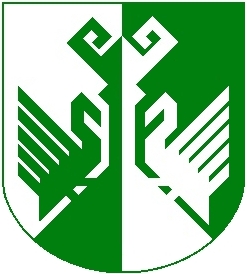 от 17 октября 2017 года № 354Об утверждении Перечня платных услуг в муниципальном дошкольном образовательном учреждении«Сернурский Центр развития ребенка - детский сад «Колокольчик»В соответствии с постановлением администрации Сернурского муниципального района от 13 сентября 2011 года № 424 «Об утверждении Порядка определения платы за выполненные работы, оказанные услуги для граждан и юридических лиц, предоставляемых бюджетными учреждениями на платной основе» на основании расчета экономически обоснованных затрат материальных и трудовых ресурсов, администрация Сернурского муниципального района  постановляет:	1. Утвердить Перечень платных услуг и цен на платные услуги в муниципальном дошкольном образовательном учреждении «Сернурский Центр развития ребенка – детский сад «Колокольчик» согласно приложению.2. Контроль за исполнением настоящего постановления  возложить на заместителя глава администрации района по социальным вопросам Ямбаршеву Н. М.3. Опубликовать настоящее постановление в газете «Край Сернурский».4. Настоящее постановление вступает в силу со дня его подписания.ПРИЛОЖЕНИЕк постановлению администрации Сернурского муниципального районаот 17.10.2017 г. № 354ПЕРЕЧЕНЬплатных услуг и цен на платные услуги в муниципальном  дошкольном образовательном учреждении  «Сернурский Центр развития ребенка детский сад «Колокольчик» ШЕРНУРМУНИЦИПАЛРАЙОНЫНАДМИНИСТРАЦИЙЖЕАДМИНИСТРАЦИЯ СЕРНУРСКОГО МУНИЦИПАЛЬНОГО РАЙОНАПУНЧАЛПОСТАНОВЛЕНИЕ И.о. главы администрацииСернурского муниципального районаА. В.Кугергин№ п/пНаименование платной образовательной услугиЦена на платную услугу, руб.1.« Малышок»социально-педагогическая направленность образовательной программы (один час)1002. «Веселый английский » социально-педагогическая  направленность образовательной программы(один час)703.«Обучение основам чтения на английском языке»социально-педагогическая  направленность образовательной программы(один час)1304.«Хореография»художественно-эстетическая направленность образовательной программы (один час)505.«В гостях у Говорухи»социально-педагогическая направленность образовательной программы (один час)706.«Крепыш»физкультурно-оздоровительная направленность образовательной программы(один час)2007.«Крепыш»физкультурно-оздоровительная направленность образовательной программы(один час)100